Current Employment Ambassador SchoolDubai						French Teacher (FLE)		Dramatics Club Coordinator						                                                                                                             Ethics Teacher 								From 20 May 2015 till dateMain responsibilitiesclassroom management; planning, preparing and delivering lessons to a range of classes and age groups;build up good relation and trust with the parentsHelping teachers to improve discipline in classroom and helping them in building up strong pedagogy and also evaluated thempreparing and setting tests, examination papers, and exercises; providing appropriate feedback on oral and written work;Extra teaching hours for one-to-one basis for weaker students.IELTS Instructor at ACEIT						From December 2015 till date				Recent Employment HistoryDRS International School, IndiaHOS Foreign Languages, IBDP/IGCSE French Facilitator, IBDP EXAMINER French, TOK Facilitator, Incharge of Dramatics Club, (Affiliated to Trinity College of London) 			                    From Aug 2011 to May 2015Major achievementsIBDP candidates achieved 84% (Grade 6)IGCSE candidates achieved 93% (A* to A) pass rate Dramatics Club candidates achieved 100% (Merit and distinctions)TATA, TBSS, France & India.    French Process Migrator & Trainer				       	     From Feb 2010 to Aug 2011Main responsibilities Trained at Applied Materials, Mylan, Grenoble, France for 3 monthsProvided ‘End to End' customer careData warehousing and analytics focused on building customer loyaltyChurn management and new business development for our clients.Provided inbound and outbound services in English,  French and international clients Translation and Interpretation with:Soumya Translators Delhi:  Completed four projects and still working on online projects.Past Employment HistoryHSBC , HBFR France & India French Process Migrator & Trainer                                                          	       From Feb 2008 to Oct 2009Nizam College, Hyderabad. India	 French and English Associate Lecturer                                                                  From Aug 2007 to Mar 2008Lycee Edouard Branly, Amiens, France                                             English Language Assistant                                                                                       From Oct 2006 to May 2007Narayana Junior College, Hyderabad, India   French and English Lecturer                                                                                       From July 2003 to Sep 2006EducationBangalore University, Bangalore, India.Presently pursuing M.A French 						     From Feb 2013 to Mar2015	Osmania University, Hyderabad, India. PhD English 									                        April 2010CIEFL, Hyderabad, India. 							M.A English							                     From Aug 1999 to Aug 2002CIEFL, Hyderabad, India. B.Ed English								       From Aug 2004 to Mar2005SRR & CVR Govt College, Andhra Pradesh, India B.A English 								        From Mar 2006 to Sep2009CIEFL, Hyderabad, India.B.A French                                                                                                                    From Aug 2001 to Aug  2003Personal InterestsClassical dance (Indian), Tango (Argentine)Listening music PaintingDrawingCookingBakingGymPlaying GuitarSwimming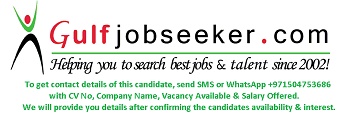 Gulfjobseeker.com CV No: 1534140E-mail: gulfjobseeker@gmail.com